.Alt music:  Can’t Shake You by Gloriana (32 count intro)16 count intro. (not perfectly phrased….no tags or restarts)CROSS ROCK, SIDE ROCK CROSS, STEP, BEHIND, SIDE ROCKWEAVE, CROSS ROCK, SHUFFLE TURN ¼WALK, WALK, MAMBO STEP, BACK, TOUCH OUT IN OUTSTEP, CROSS, BACK, BACK, CROSS, BACK, SIDE/SWAY, SWAY(***note…cross back back steps are moving backward)REPEATContact: jrdancing@bellsouth.netMirror Dancing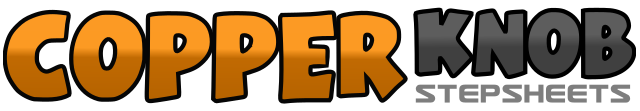 .......Count:32Wall:4Level:Beginner.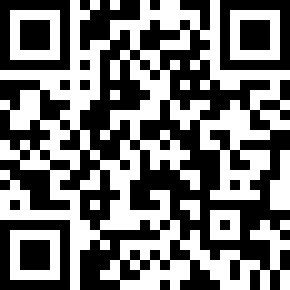 Choreographer:Judy Rodgers (USA) - April 2013Judy Rodgers (USA) - April 2013Judy Rodgers (USA) - April 2013Judy Rodgers (USA) - April 2013Judy Rodgers (USA) - April 2013.Music:Dancing In The Mirror - Bruno MarsDancing In The Mirror - Bruno MarsDancing In The Mirror - Bruno MarsDancing In The Mirror - Bruno MarsDancing In The Mirror - Bruno Mars........1-2Cross rock R over L, recover L3&4Rock R to right side, recover L, cross R over L5-8Step L to left, step R behind L, rock L to left side, recover R1-2Cross rock L over R, step R to right side3-4Step L behind R, step R to right side5-6Cross rock L over R, recover R7&8Step L to left side, step R beside L, turn ¼ left step L forward	[9:00]1-2Walk forward R, walk forward L3&4Rock R forward, recover L, step R slightly back5-6Walk back L, touch R toe to right side7-8Touch R toe beside L toe, touch R toe to right side1-2Step R back behind L, cross step L over R3-4Step R back, step L back5-6Cross R over L, step L back7-8Step R to side as you sway R, sway L   (weight ends on L)